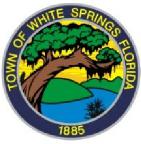 TOWN OF WHITE SPRINGS“On the Banks of the Suwannee River”___________________________________________________________-___________________AGENDA ®WHITE SPRINGS TOWN COUNCILRegular Council Meeting Town Hall Council ChambersTuesday, December 12, 20236:30 p.m.Call to Order, Invocation, and Pledge Allegiance to Flag - Mayor RiversRoll Call - Members present: 3.	Additions, Deletions, and/or Amendments to the Agenda  Citizens from the floor: (Request form needed - 5min. limit)5.        Presentation -  None6.	Approval of Minutes:	November 14, 2023 Old Business -  New Business -   HC Interlocal Agreement/Code EnforcementDepartmental/Administrative CommentsPublic:Departments:Council:  Adjourn: IF A PERSON DECIDES TO APPEAL ANY DECISION MADE BY THE TOWN COUNCIL, WITH RESPECT TO ANY MATTER CONSIDERED AT THIS MEETING, THAT PERSON WILL NEED A RECORD OF THE PROCEEDINGS, AND FOR PURPOSE THAT PERSON MAY NEED TO ENSURE THAT A VERBATIM RECORD INCLUDES THE TESTIMONY AND EVIDENCE UPON WHICH THE APPEAL IS TO BE BASED.  IN ACCORDANCE WITH THE AMERICANS WITH DISABILITIES ACT (ADA) PERSONS NEEDING SPECIAL ACCOMODATIONS TO PARTICPATE IN THE COUNCIL PROCEEDINGS SHOULD CONTACT THE TOWN CLERK’S OFFICE NOT LATER THAN THREE DAYS PRIOR TO THE MEETING.Town Manager,                     Town Clerk, or   DesigneeVanessa George, Town Manager/ Audre’ J. Ruise, Town Clerk10663 Bridge Street, White Springs, FL  32096Ph. 386.397.2310 l Fax 386.397.1542 l www.whitesprings.org l 